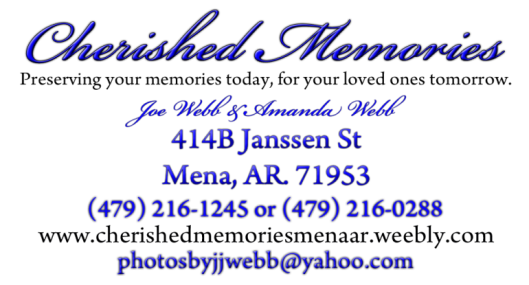 DVD SlideshowsLet us know about you.School Name:___________________________________Name:________________________D.O.B.___ /___ /___FavoriteVerse:______________________________________________________________________________________________________________________________________________________________________________________________________________________________________                                  Accomplishments:______________________________________________________________________________________________________________________________________________________________________________________________________________________________________Future Plans:________________________________________________________________________________________________________________________________________________________________________________________________________________________________________________________________________________________________________________________________________________________________________________I’d Like to be Remembered as….__________________________________________________________________________________________________________________________________________I Can’t Live without ?__________________________________________________________________________________________________________________________________________Nickname:Hobbies & Interests:______________________________________________________________________________________________________________________________________________________________________________________________________________________________________Favorite Colors:____________________________________________________________________________________________Dedications:______________________________________________________________________________________________________________________________________________________________________________________________________________________________________________________________________________________________________________________________________________________________________________________________________________________________